февраль 2022 ГОДАВ феврале 2022 года мониторинг атмосферного воздуха осуществлялся Учреждением на базе четырех стационарных постов контроля загрязнения атмосферного воздуха (ПКЗ).Состояние атмосферного воздуха на территории муниципального образования город Краснодар по данным ПКЗ-1, ПКЗ-2, ПКЗ-3, ПКЗ-4Концентрации загрязняющих веществ по данным ПКЗ-1, ПКЗ-2, ПКЗ-3, ПКЗ-4 за февраль 2022 года представлены в таблицах № 1, 2, 3, 4.Таблица № 1. Средние концентрации загрязняющих веществ согласно данным ПКЗ-1Таблица № 2. Средние концентрации загрязняющих веществ согласно данным ПКЗ-2Таблица № 3. Средние концентрации загрязняющих веществ согласно данным ПКЗ-3Таблица № 4. Средние концентрации загрязняющих веществ согласно данным ПКЗ-4*- оборудование находится на плановой поверке (ремонте)Информация о зафиксированных среднесуточных концентрациях загрязняющих веществ в атмосферном воздухе по данным ПКЗ-1, ПКЗ-2, ПКЗ-3, ПКЗ-4 за январь 2022 г. представлена на рисунке 1, 2, 3, 4.Рисунок 1 График среднесуточных значений концентраций загрязняющих веществ в атмосферном воздухе к ПДКс.с. в период с 01.02.2022 г. по 28.02.2022 г. ПКЗ-1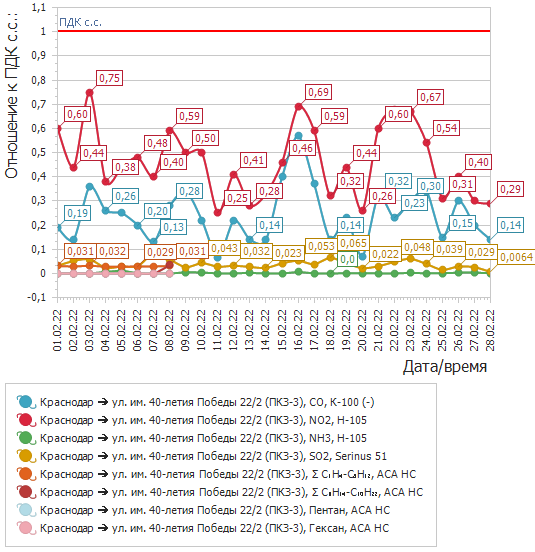 Рисунок 2 График среднесуточных значений концентраций загрязняющих веществ в атмосферном воздухе к ПДКс.с.  в период с 01.02.2022 г. по 28.02.2022 г. ПКЗ-2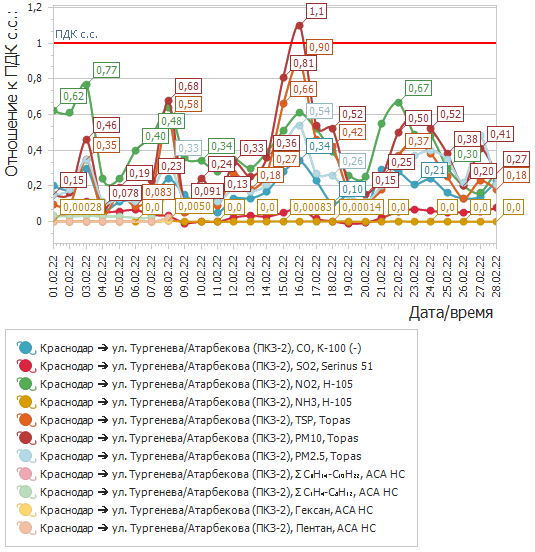 Рисунок 3 График среднесуточных значений концентраций загрязняющих веществ в атмосферном воздухе к ПДКс.с.  в период с 01.02.2022 г. по 28.02.2022 г. ПКЗ-3Рисунок 4 График среднесуточных значений концентраций загрязняющих веществ в атмосферном воздухе к ПДКс.с.  в период с 01.02.2022 г. по 28.02.2022 г. ПКЗ-4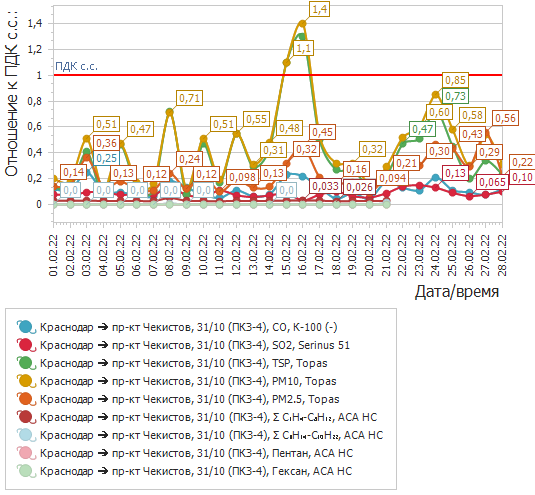 Средний уровень показателя гамма-фона за рассматриваемый период составил: ПКЗ-1 – 9,8 мкР/час, ПКЗ-2 – 11,0 мкР/час, ПКЗ-3 – 9,8 мкР/час, ПКЗ-4 – 7,3 мкР/час.Директор учреждения	                                                                                                                  Е.А.ВечёркаВ.В.ПрозороваН.Г.Зенченко2557094ВеществоCONONO2NH3SO2H2SВзв. частицы, мг/м3Взв. частицы,РМ1 мг//м3Взв. частицы, РМ2,5мг м3Взв. частицы, РМ10мг/м3Фенол БензолТолуолЭтилбензолМ,п-ксилолО-ксилолСтиролХлорбензолСредняя концентрация, мг/м30,50,0400,0440,0020,00110,00070,00010,000000,000000,00000,0000,0000,0010,0010,0030,0040,0010,001ПДКс.с., мг/м33-0,10,10,05-0,150,15-0,060,0060,06--0,04-0,002-ВеществоCONONO2NH3SO2H2SВзв. частицы, мг/м3Взв. частицы,РМ1 мг//м3Взв. частицы, РМ2,5мг м3Взв. частицы, РМ10мг/м3МетанЭтанСредняя концентрация, мг/м30,50,0320,0420,0000,00190,00170,04010,004030,008500,02121,5040,003ПДКс.с., мг/м33-0,10,10,05-0,150,15-0,060,0060,06ВеществоПропанИзобутанБутанПентанИзопентанГексанГептанОктанНонанДеканСредняя концентрация, мг/м30,0030,0040,0040,0300,3440,0040,0000,0000,0000,000ПДКс.с., мг/м3---25-7----ВеществоCONONO2NH3SO2H2SМетанЭтанСредняя концентрация, мг/м30,70,0470,0460,0000,00190,00091,4700,002ПДКс.с., мг/м33-0,10,10,05---ВеществоПропанИзобутанБутанПентанИзопентанГексанГептанОктанНонанДеканСмесь предельных углеводородов С1Н4-С10Н22Смесь предельных углеводородов С6Н14-С10Н22Средняя концентрация, мг/м30,0030,0000,0000,0000,0000,0000,0000,0000,0000,0001,4750,011ПДКс.с., мг/м3---25-7----505ВеществоCOSO2H2SВзв. частицы, мг/м3Взв. частицы,РМ1 мг//м3Взв. частицы, РМ2,5мг м3Взв. частицы, РМ10мг/м3МетанЭтанПропанИзобутанБутанСредняя концентрация, мг/м30,30,00430,00020,05820,004110,008090,02681,4090,0000,0000,0020,027ПДКс.с., мг/м330,05---0,0350,06-----ВеществоПентанИзопентанГексанГептанОктанНонанДеканСмесь предельных углеводородов С1Н4-С10Н22Смесь предельных углеводородов С6Н14-С10Н22Средняя концентрация, мг/м30,0000,0010,0000,0000,0010,0010,0011,4380,003ПДКс.с., мг/м325-7----505